Vysoká škola technická a ekonomickáv Českých BudějovicíchÚstav podnikové strategieBc. Podniková ekonomikaZávěrečná zpráva o průběhu semestrální praxePavel Němejc2024ProhlášeníProhlašuji, že jsem závěrečnou zprávu o průběhu semestrální praxe vypracoval/a samostatně a že údaje zde uvedené jsou pravdivé.  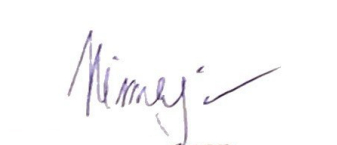 V Českých Budějovicích, dne: 11. 01. 2024	……………………………………………………
	vlastnoruční podpisObsah1	Úvod	12	Náplň a průběh praxe	23	Zhodnocení praxe studentem	34	Závěr	4Přílohy	5ÚvodFirma Ferospoj s.r.o., působící od roku 2010, se stala v průběhu let předním českým internetovým železářstvím pod značkou ObchodProDilnu.cz. S více než 100 000 nabízenými položkami si získala důvěru desítek tisíc pravidelných zákazníků. Vytváření spokojeného zákazníka je pro ně primárním cílem, a to prostřednictvím neustálého rozšiřování sortimentu, inovací služeb a efektivní automatizace, doplněné o atraktivní ceny díky unikátnímu systému e-shopu.Firma vstoupila na trh výrazněji v roce 2011, když pronajala prodejní sklad na adrese Hraniční 8, České Budějovice, aby zvládla narůstající poptávku během stavební sezóny. Dnes může stávajícím i potenciálním zákazníkům nabídnout nejen online nákup, ale i klasický prodej přímo ze skladu, který zahrnuje i vzorkovnu zboží, pokrývající co nejširší škálu nabízených produktů.Ferospoj s.r.o. se neustále snaží naplnit své hlavní záměry a cíle, což zahrnuje komfortní online nákupy a aspirace stát se regionálně významným distributorem pro firemní zákazníky. S důrazem na rychlost, pohodlí a konkurenceschopné ceny usiluje o ulehčení zákazníkům časové a finanční náklady spojené s nákupy. S více než desítkami tisíc obsloužených zákazníků po celé České republice a bohatými zkušenostmi si firma klade za cíl dodávat zboží co nejrychleji a co nejlevněji.Ferospoj s.r.o. se může pyšnit rozsáhlým skladem obsahujícím více než 8 000 jedinečných výrobků, díky čemuž může dodávat zboží v České republice a na Slovensku za přijatelné ceny přepravy. Firma patří mezi největší hráče na českém on-line trhu a zároveň je klíčovým regionálním prodejcem v Jižních Čechách, pravidelně zásobující významné firmy v regionu.Moderní platforma e-shopu ObchodProDilnu.cz kombinuje prodejnu s katalogem, což zajišťuje maximální informace o každém produktu. S důrazem na zákazníka stojí za provozem firmy tým zkušených zaměstnanců, kteří zákazníka klade na první místo od okamžiku zadání zakázky do systému až po expedici zboží. Věříme, že nákup v eshopu Ferospoj s.r.o. přinese radost a spokojenost, a budeme se vždy snažit, aby u nich bylo radost nakupovat.Náplň a průběh praxe Aktivní komunikace se zákazníky a řešení problémů:Zajišťování efektivní komunikace s existujícími zákazníky.Identifikace a řešení problémů spojených s danými zakázkami.Zaznamenávání a dokumentace komunikačních interakcí.Analýza marketingového prostředí a konkurence:Průběžná analýza marketingového prostředí a trendů.Sledování a hodnocení konkurenčního prostředí.Zpracování získaných informací do užitečných zpráv pro management.Aktualizace marketingového mixu:Pravidelná aktualizace marketingových strategií a taktik.Přizpůsobení marketingového mixu aktuálním změnám v prostředí.Stanovení konkrétních marketingových cílů:Definování konkrétních marketingových cílů.Návrh nástrojů a strategií k dosažení stanovených cílů.Marketingová komunikaceZpětné hodnocení účinnosti opatření:Zhodnocení účinnosti implementovaných opatření.Zpracování reportů a doporučení pro budoucí akce.Vytváření školících materiálů pro zaměstnance:Vytváření školicích materiálů pro obchodní oddělení.Příprava prezentací a školení pro interní potřeby.Implementace vnitropodnikových směrnic:Zapojení do implementace firemních směrnic do každodenních procesů.Monitorování dodržování interních směrnic v obchodních aktivitách.Přímé zaškolení nových zaměstnanců DPP:Provádění přímých školení pro nové zaměstnance na obchodních pozicích.Zajištění, aby noví zaměstnanci měli potřebné znalosti a dovednosti.Hodnocení zaměstnanců a návrhy KPI:Provádění hodnocení výkonnosti zaměstnanců.Návrh klíčových ukazatelů výkonnosti pro jednotlivá pracoviště.Asistence finančnímu řediteli:Spolupráce s finančním ředitelem při hodnocení výkonnosti podniku.Účast na rozhodování o nových investicích.Zpracování finanční analýzy na základě dat roku 2022:Shromažďování a analýza finančních dat z roku 2022.Zpracování finanční analýzy a prezentace výsledků.Operativní controlling a analýza nákladů:Denní sledování a kontrola operativních procesů.Analýza nákladů a identifikace možných úspor.Tímto způsobem jsou jednotlivé činnosti studenta propojeny s výstupy stanovenými v anotaci předmětu Odborná praxe, přičemž odráží rozsáhlý záběr jeho úkolů v oblasti obchodu a marketingu ve společnosti.Zhodnocení praxe studentem Absolvováním odborné praxe v oblasti obchodu a marketingu ve firmě Ferospoj s.r.o jsem získal rozsáhlé a praktické zkušenosti, které mu poskytnuly neocenitelné dovednosti a znalosti. Několik klíčových přínosů zahrnuje:Praktické dovednosti v oblasti komunikaceZlepšení schopností aktivní komunikace s klienty a řešení problémů.Získání praktických nástrojů pro efektivní řešení zákaznických situací.Analýza marketingového prostředí:Získání schopnosti provádět analýzu marketingového prostředí a konkurence.Naučení se aktualizovat marketingový mix podle aktuálních trendů.Stanovování a dosahování cílů:Zkušenost s formulováním a dosahováním konkrétních marketingových cílů.Seznámení s nástroji a strategiemi pro úspěšné dosažení cílů.Manažerské a školicí dovednosti:Získání manažerských dovedností při hodnocení a zaškolování zaměstnanců.Vytváření školících materiálů a prezentací pro obchodní oddělení.Spolupráce s finančním ředitelem:Praktická spolupráce s finančním ředitelem při hodnocení výkonnosti a investicích.Zpracování finanční analýzy na reálných datech z roku 2022.Návrhy na zlepšení průběhu praxe nemám.ZávěrV závěru by měl student jasně definovat splnění požadovaných výstupů. V případě, že student zpracuje praktické výstupy (písemné, grafické či jiné výstupy), je vhodné tyto přiložit do příloh Závěrečné zprávy.Přílohy